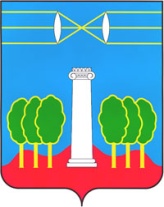 АДМИНИСТРАЦИЯГОРОДСКОГО ОКРУГА КРАСНОГОРСКМОСКОВСКОЙ ОБЛАСТИПОСТАНОВЛЕНИЕ__________№__________от 16.09.2021 № 2369/9О предоставлении целевой субсидии на иные цели муниципальному бюджетному учреждению «Красногорское телевидение» городского округа Красногорск            В соответствии с Федеральным законом от 06.10.2003 № 131-ФЗ «Об общих принципах организации местного самоуправления в Российской Федерации», Уставом городского округа Красногорск Московской области, в целях реализации муниципальной программы городского округа Красногорск «Развитие институтов гражданского общества, повышение эффективности местного самоуправления и реализации молодежной политики» на 2020-2024 годы от 14.10.2019 г №2502/10, постановляю: Предоставить муниципальному бюджетному учреждению «Красногорское телевидение» целевую субсидию на иные цели муниципальному бюджетному учреждению «Красногорское телевидение» городского округа Красногорск на приобретение оборудования в размере 600 000 (шестьсот тысяч) рублей.Перечисление субсидий произвести на лицевой счет, открытый учреждению в финансовом управлении администрации городского округа Красногорск для учета операций со средствами, предоставленными учреждению в виде целевых субсидий.Опубликовать настоящее постановление в газете «Красногорские вести» и разместить на официальном сайте администрации городского округа Красногорск в сети «Интернет».                             4. Контроль за исполнением настоящего постановления оставляю за собой.Глава городского округа Красногорск                                                                                 А. П. СпасскийВерно:Старший инспектор общего отдела управления делами                                                                              Ю.Г. НикифороваИсполнитель                                                          		                               В. С. БуровРазослано: в дело-2, в прокуратуру, Филаткиной, Бурову, Кулешовой-2Лист согласования к постановлениюО предоставлении целевой субсидии на иные цели муниципальному бюджетному учреждению «Красногорское телевидение» городского округа КрасногорскДата:Ответственный за согласование:                                                             Начальник отдела по взаимодействию со СМИ	                            Н.А.КолесниковаДатаСуть возражений, замечаний, предложенийФ.И.О. должностьЛичная подписьЗаместитель главы администрацииС. Н. ТуговаНачальник управления делами Буров В.С.Начальник управлениябухгалтерского учета и отчетности	Филаткина С.Н.Правовое управление администрации